Clovis West AreaSART Meeting March 5th, 20249:00 amClovis West High School Lecture Hall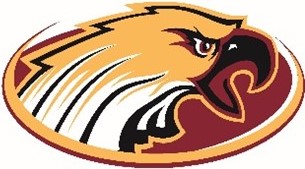  		Welcome		Purpose of SART Meetings                 Boundaries and TimelineDistrict Wide Boundary Study & CW Area Boundaries                    Closing and RecommendationsNotes:  